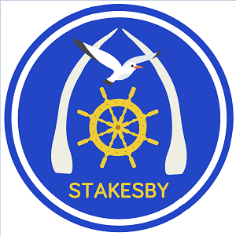 Stakesby News17 May 2019 (370)Stakesby News17 May 2019 (370)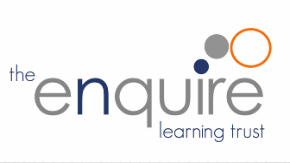 STARS of StakesbyThe following children have been noticed for their achievements, attitudes or effort this week and have been rewarded in this week’s Celebration Assembly:STARS of StakesbyThe following children have been noticed for their achievements, attitudes or effort this week and have been rewarded in this week’s Celebration Assembly:STARS of StakesbyThe following children have been noticed for their achievements, attitudes or effort this week and have been rewarded in this week’s Celebration Assembly:STARS of StakesbyThe following children have been noticed for their achievements, attitudes or effort this week and have been rewarded in this week’s Celebration Assembly:SCHOOL LUNCHES – Week 1Plus!  Seasonal vegetables, a selection of fresh salad and fruits, plus freshly            baked bread are available on every table.Plus!  Choice of fresh fruit and yoghurt or set pudding every day.SCHOOL LUNCHES – Week 1Plus!  Seasonal vegetables, a selection of fresh salad and fruits, plus freshly            baked bread are available on every table.Plus!  Choice of fresh fruit and yoghurt or set pudding every day.TEA TIME TERRORS3.15-5.15pmTEA TIME TERRORS3.15-5.15pmWant your child to do well at school? Being here on time, and all the time is directly linked to their success.This week’s winners are: WISE OWLS Class! Well done!Want your child to do well at school? Being here on time, and all the time is directly linked to their success.This week’s winners are: WISE OWLS Class! Well done!Want your child to do well at school? Being here on time, and all the time is directly linked to their success.This week’s winners are: WISE OWLS Class! Well done!Want your child to do well at school? Being here on time, and all the time is directly linked to their success.This week’s winners are: WISE OWLS Class! Well done!TEA TIME TERRORS AFTER SCHOOL CLUBWe would kindly request that if you book your child/ren into TTT and then find that you no longer need the place that you contact the school office before 12noon that day to let us know.  This enables us to have the correct number of staff in place and avoid overstaffing which is an added expense.Please note that this also applies if you have booked your child/ren in on a continuous weekly basis using one of our pink TTT’s forms.  We will now have to charge for your child/ren’s place if you have not given us sufficient notice.                                                                                                 Thank you.                                                                              Mr GunningTEA TIME TERRORS AFTER SCHOOL CLUBWe would kindly request that if you book your child/ren into TTT and then find that you no longer need the place that you contact the school office before 12noon that day to let us know.  This enables us to have the correct number of staff in place and avoid overstaffing which is an added expense.Please note that this also applies if you have booked your child/ren in on a continuous weekly basis using one of our pink TTT’s forms.  We will now have to charge for your child/ren’s place if you have not given us sufficient notice.                                                                                                 Thank you.                                                                              Mr GunningTEA TIME TERRORS AFTER SCHOOL CLUBWe would kindly request that if you book your child/ren into TTT and then find that you no longer need the place that you contact the school office before 12noon that day to let us know.  This enables us to have the correct number of staff in place and avoid overstaffing which is an added expense.Please note that this also applies if you have booked your child/ren in on a continuous weekly basis using one of our pink TTT’s forms.  We will now have to charge for your child/ren’s place if you have not given us sufficient notice.                                                                                                 Thank you.                                                                              Mr GunningTEA TIME TERRORS AFTER SCHOOL CLUBWe would kindly request that if you book your child/ren into TTT and then find that you no longer need the place that you contact the school office before 12noon that day to let us know.  This enables us to have the correct number of staff in place and avoid overstaffing which is an added expense.Please note that this also applies if you have booked your child/ren in on a continuous weekly basis using one of our pink TTT’s forms.  We will now have to charge for your child/ren’s place if you have not given us sufficient notice.                                                                                                 Thank you.                                                                              Mr GunningYEAR 6 SATSFrom all of us at Stakesby, a HUGE well done to our Oak Class pupils who took their KS2 SATS tests this week. They approached each day with the resilience and determination we so often talk about in school, and it has been a privilege to see them in action. Whatever the outcome, we are so proud of you all.Thanks also to Mrs Reed and Mrs Mason for coming in early to feed everyone before each test!                                      Miss Robson                                                    MAPLE CLASS SWIMMINGIf possible, could children who are swimming in group 1 (they should know who they are) bring in a pair of flip flops for swimming next week. The instructor is hoping they will assist the children as they learn breast stroke.  Many thanks.Mrs WaltonSPORTS REPORTYesterday, Holly and Beech children took part in the Whitby area Quad Kids athletics event. All of our pupils were involved and had a great time. As we went to print, results were not yet in but we'll let you know as soon as we have them.Miss RobsonSPORTS and FOREST SCHOOLS  KITPlease can all children make sure they bring their forest schools kit AND an outdoor PE kit EVERY MONDAY.                                                                                                        Mrs WoodOLD MAGAZINES  REQUESTIn Art, Year 1 are looking at the work of Picasso.  If you have any unwanted magazines with photographs of people, please send them in for us to cut up.  Thank you.                                                                                                                                                                       Mrs WoodWHAT’S HAPPENING NEXT WEEK?